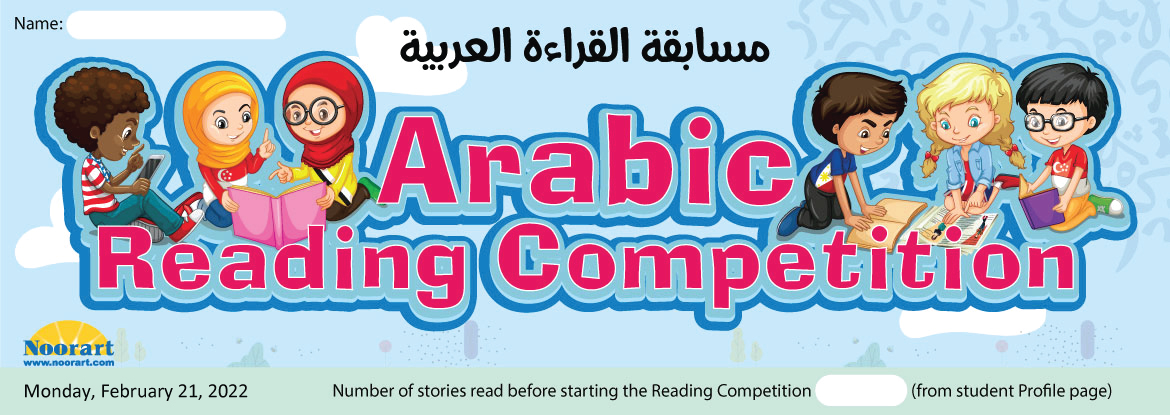 DateMy Daily Reading Log - Story Title Stories read #Student NotesWEEK1Monday, February 21, 2022WEEK1Tuesday, February 22, 2022WEEK1Wednesday, February 23, 2022WEEK1Thursday, February 24, 2022WEEK1Friday, February 25, 2022WEEK1Saturday, February 26, 2022WEEK1Sunday, February 27, 2022WEEK2Monday, February 28, 2022WEEK2Tuesday, March 1, 2022WEEK2Wednesday, March 2, 2022WEEK2Thursday, March 3, 2022WEEK2Friday, March 4, 2022WEEK2Saturday, March 5, 2022WEEK2Sunday, March 6, 2022WEEK3Monday, March 7, 2022WEEK3Tuesday, March 8, 2022WEEK3Wednesday, March 9, 2022WEEK3Thursday, March 10, 2022WEEK3Friday, March 11, 2022WEEK3Saturday, March 12, 2022WEEK3Sunday, March 13, 2022WEEK4Monday, March 14, 2022WEEK4Tuesday, March 15, 2022WEEK4Wednesday, March 16, 2022WEEK4Thursday, March 17, 2022WEEK4Friday, March 18, 2022WEEK4Saturday, March 19, 2022WEEK4Sunday, March 20, 2022Total Number of Stories Read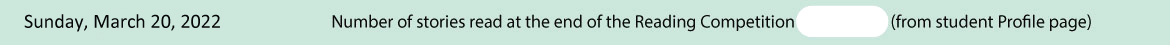 